Alpha Kappa Alpha Sorority, Inc.Psi Xi Omega ChapterP.O. Box 1602 Alabaster, AL 35007PXOshelbyscholarship@gmail.com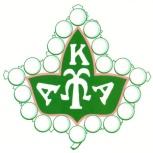  HBCU SCHOLARSHIPThe members of the Psi Xi Omega Chapter of Alpha Kappa Alpha Sorority, Inc. are pleased to announce the availability of (1) $1,500 scholarship for the fall of 2020 academic year.To qualify, the applicant must:Be an African-American male or female graduating in 2020 from a high school in Shelby County, ALPossess a cumulative GPA of 3.0 or better on a 4.0 scaleBe attending an accredited 4-year Historically Black College or University in the fall of 2020 (proof of enrollment will be required before scholarship funds are issued)All completed applications must include:	An official high school transcriptTwo letters of recommendation from:1- A teacher, counselor, administrator, or other school official1- A community member, civic, or religious leaderAn essay (typed, double-spaced, 12pt. font Times New Roman) on the following topic: (2 pages max)Discuss your reasons for deciding to attend an HBCU and include what you hope to gain  both personally and culturally during your time as a college student.Please type or print and complete the attached application. Selection is based on grade point average, academic potential, essay content, school and community involvement, and references. Applications must be received by Friday, March 13, 2020, via USPS Standard Mail.Please, no certified mail with return receipt request. Late or incomplete packets will not be considered. Please forward all completed application packets to:Psi Xi Omega Chapter AKA Scholarship Attn: Dianna MinorP.O. Box 1602 Alabaster, AL 35007About Alpha Kappa Alpha…..Alpha Kappa Alpha Sorority, Incorporated was founded on January 15, 1908 on the campus of Howard University in Washington, DC. Alpha Kappa Alpha is the first Greek-letter sorority established and incorporated by African American college women.Since its founding over a century ago, Alpha Kappa Alpha’s mission has been to cultivate and encourage high scholastic and ethical standards, to promote unity and friendship among college women, to study and help alleviate problems concerning girls and women in order to improve their social stature, to maintain a progressive interest in college life, and to beof “Service to All Mankind.”For more information about Alpha Kappa Alpha Sorority, Incorporated please visit www.aka1908.com.About Psi Xi Omega Chapter…Psi Xi Omega was charted on November 26, 2011 and serves the entire Shelby County area. As women of Alpha Kappa Alpha Sorority, Incorporated, we strive to promote service to all mankind and to shine a light of hope on humanity. Moreover, we strive to let our beacons of light shine brighter and brighter each year with love, compassion, and respect for others.  For more information about the Psi Xi Omega Chapter please visit www.pxoaka.org.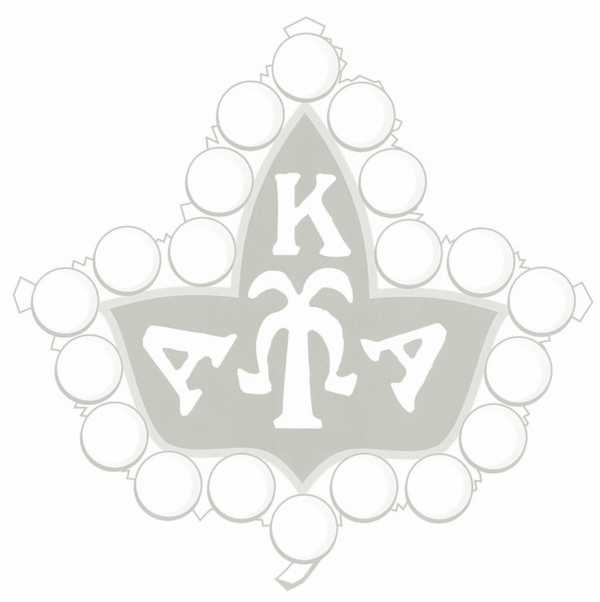 HBCU Scholarship ApplicationPersonal & Educational DataLast Name	First Name, MI	EmailPermanent Address:	Parent’s Primary Phone #:DOB: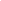 Name(s) of Parent/Guardian:# of Siblings Who Reside in Household	Are You a First-Generation College Student?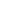 Yes___ _	No___Current High School Name/Address:	School Counselor’s Name/Ph #:Date/Time of Awards Program	Date//Location of GraduationCumulative GPA:  _	Rank:  _	ACT:  _	SAT:  _	College or University You Plan to Attend:	Have You Been Accepted? Yes _	  (include city & state)No _	Extracurricular Involvement*Activity	Dates of Involvement	Leadership Position HeldCommunity Service Activities*Event or Service Location	Responsibilities	Hours CompletedWork Experience*Place of Employment	Position / Job Duties	Dates of EmploymentHonors & Awards (grades 9-12)*Description	Year	Description	Year*attach a separate sheet if necessaryCERTIFICATION STATEMENTI hereby agree to hold harmless, and release from liability, the Psi Xi Omega Chapter ofAlpha Kappa Alpha Sorority, Inc., or any representative thereof, for any action or claim. I hereby agree to comply with all requirements of the application process as set forth by the Psi Xi Omega Chapter. All of the information on this application is true to the best of my knowledge. If asked to do so, I agree to provide proof of the required information that I have provided on this application. I realize that if I do not supply proof when asked, I may be disqualified as an applicant for this scholarship._______________________________________	_______________________Signature of Applicant	Date	  ___________________________________		     ____________________Signature of Parent/Guardian	Date